Questionnaire chapitre 2 :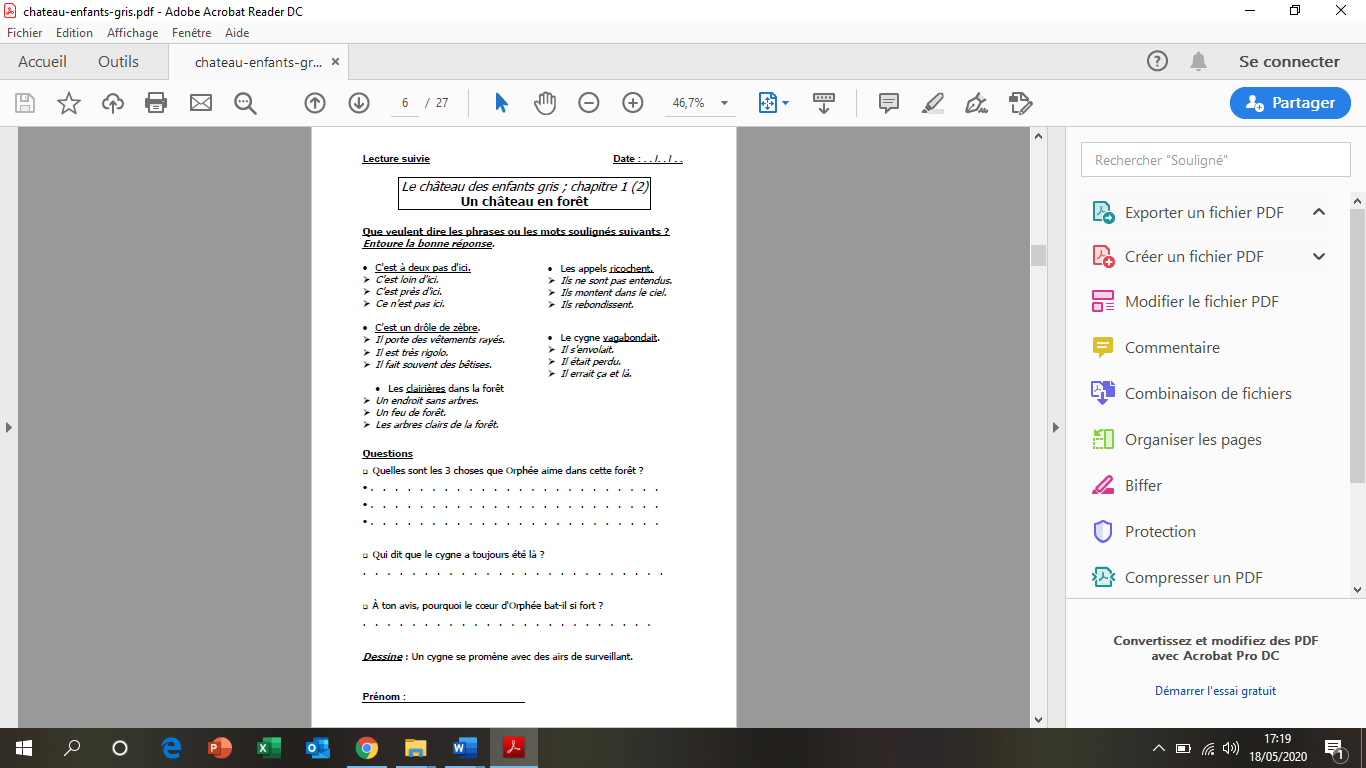 